SPRINGSURE PASTORAL AND         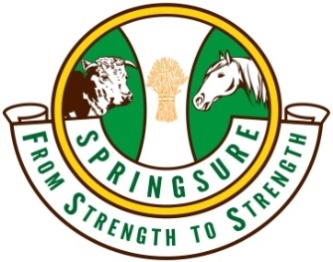 AGRICULTURAL SOCIETYPAVILION ENTRY FORMBe sure that you have read the conditions of the schedule.Entries must accompany entry form. Late entries will not be accepted.One entry form per section, per person is required.Name: ______________________________________________________________(Please Print Clearly)See the schedule for Entry Fees.                                                    Fees must accompany this form.To the Secretary: Subject to the Rules, By-laws and Regulations of the above Association and the Queensland Chamber of Agricultural Societies which are deemed included herein as if inserted at length, I submit the following Entries at the forthcoming Show, the exhibits being my own bona-fide property.Exhibitor’s Signature __________________________          Date _____________ Phone ____________________________ Postal or email address _____________________________________________________________________If school age, school attending. _______________________________________________________________SectionClassExhibit Description Entry Fee $Total